Publicado en  el 16/02/2016 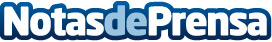 El Gobierno cree en la internacionalización de empresas españolas con el Mobile World CondressEl secretario de Estado de Telecomunicaciones y para la Sociedad de la Información destacó la importancia del congreso y abogó por la dinamización e internacionalización de las 60 empresas españolas de diferentes sectores tecnológicos que participarán en esta próxima edición del Mobile World Congress, que podrán praticipar en actividades y eventos con empresas de otras latitudesDatos de contacto:Nota de prensa publicada en: https://www.notasdeprensa.es/el-gobierno-cree-en-la-internacionalizacion-de Categorias: Innovación Tecnológica http://www.notasdeprensa.es